	2019/2020 Poway High School Girls Soccer Parent Night
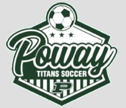 PHS Girls Soccer Boosters
President:  Albert Silva
Vice President:  Jason Widmer
Treasurer:  Carlos Pineda
Secretary:  Kristy Binda
Fundraising: Communication ChannelsEmail: powaytitansoccer@gmail.comWebsite: www.powaytitansoccer.com Instagram: @PHSGirlsSoccerFreshmen Coach: Sergio CastilloJV Coach: Nicholas BoyerAssistant Coach: Madelyn Strahan Assistant Coach: Jen SchultzVarsity Head Coach:  Aaron Jaffe – ajaffe@powayusd.comAthletics Director: Damian Gonzalez – dgonzalez@powayusd.comAssistant Principal - Athletics: Gannon Burks - gburks@powayusd.com
Victory with HonorBe a good “team” parent. Support the program, not just your daughter6 Pillars of Character: Trustworthiness, Respect, Responsibility, Fairness, Caring and CitizenshipConcurrent Participation in Multiple ActivitiesIf playing on a non-high school team (must be different sport) and you choose to miss your high school practice or contest, your coach may exclude you from the next high school contest. EXCEPTION – Completion of Dual Sport/Activity Contract – available in the Athletics Office
CIF Ejection PolicyAny coach, player, team attendant or spectator ejected by a contest official…Automatic ONE game suspension. May be longer based on determination of CIF officeMust attend next “sportsmanship” meeting with AD and AP; or be ineligible for another month.Athletes may practice, but not dress for game(s)Coaches/parents suspended – not within sight or sound distance of the playing area
Academic Eligibility (must maintain a 2.00 GPA)End of Grading Period – November 15, 2019, Grades Submitted by Faculty – November 19, 2019
AttendancePlayer attendance at all games, team activities, and practices is mandatoryPlayers must notify coaches for ALL absencesExcused absences will only be granted if at least 48 hours notice is given and are done on a case by case basis. Some examples of excused absences may include: Tutorial Attendance, Test Make-ups, Family Emergency (house flooding, etc.), etc.Some examples of non-excused absences may include: Car not starting, Oversleeping an alarm, Dentist’s appointments, Skiing Trips, etc.Arriving 15 minutes late or later will count as an unexcused absence.**Missing a practice with an unexcused absence will result in having to sit out one half of the next game****Missing a game with an unexcused absence will result in having to sit out the next game**
Transportation Each team will travel via school bus to contests unless otherwise notified by a coach. Personal transportation to and from events will be permitted on a case by case basis with 24 hour notice prior to need. “Green Slips” from the athletics office to permit personal transportation may be obtained with permission from the coach.
Play Time
Play time is decided through multiple factors including, but not limited to:AttitudeEffortRole within the TeamAcademic PerformancePractice PerformanceGame PerformanceWe spend a large amount of time with our student athletes and dedicate an equally substantial amount of time thinking about them and their role within the team. We communicate regularly with our student athletes regarding roles and expectations, and not all of this makes it home to you. Please empower your daughter(s) to communicate directly with the coaches if there are any questions. The coaches will not discuss play time issues with parents unless their assistance is required. Thank you for your understanding.
CommunicationThe primary method of communication is between Coach and Student Athlete. If this avenue is not productive, then we will escalate in order of the steps below.Student Athlete and their coach (primary)Student Athlete, Coach, Varsity Coach  Student Athlete, Coach, Varsity Coach and Athletic Director**DO NOT APPROACH A COACH DURING A COMPETITION OR IMMEDIATELY AFTERWARDS. Please wait 24 hours unless it is an emergency**

Costs
The school pays for:2 Coaches’ SalariesReferee FeesTransportation costsThe girl’s soccer program pays for:Additional Coaches’ salariesUniforms (Warmup Shirts, Jerseys, Shorts, Socks)Equipment (Backpacks, Goals, Nets, Balls, Corner Flags, bibs, cones, etc.)Helping meet district transportation cost shortages  Tournament registration and other expenses (Banquet, Player Awards, Senior Gifts, Senior Night, etc.)
FundraisingWe are asking for a voluntary donation of $320.00 to help cover these costs.We are aiming to raise at least $15,000 for this season. We will be holding an online fundraising campaign to make it easier to help achieve our goal.Prizes will be awarded!For every $10 your player raises they will receive a raffle ticket.If the program raises:$10,000:   lunch party for all of the players$15,000:   lunch party AND hooded sweatshirt for all of the players$20,000:   lunch party AND hooded sweatshirt for all of the players, grand prize addition of a 75 inch TV

Toast to the Parents Karaoke Night
December 6 - Poway VFW - 12342 Old Pomerado Rd, Poway CA 92064$20/ticket (early bird pricing-ONLY 25 tickets sold at this price), $25/ticket after.Choice of Cheeseburger or Turkey Burger or Veggie Burger Choice of French Fries or Onion Rings1 Drink voucher
Poker NightTentative “Save the Date” of Saturday January 25th. More details to follow.We are looking for volunteers and items for our auction

Volunteers
We will need volunteers to help with numerous tasks and responsibilities as the year progresses. Some roles:Team Bonding Pasta Nights - Host a pasta party for your daughter(s) team at your houseTeam Coordinator - Help bridge the gap between the coaches, players, and parents Events - Banquet, Senior Night, Senior Night Decorations, etc.Uniform Distribution and RegistrationSaturday, November 23Freshman 8:00am – 8:30amJV 8:30 am – 9:00 am Varsity 9:00am – 9:30am **Please bring PHS Girls Soccer Uniform Usage Agreement and a check for Freshmen ($100), JV/Varsity ($200) to uniform pick up. This check will be uncashed and returned to you/destroyed upon uniform return.**